Základní škola a mateřská škola rychnov nad Kněžnou, roveň 60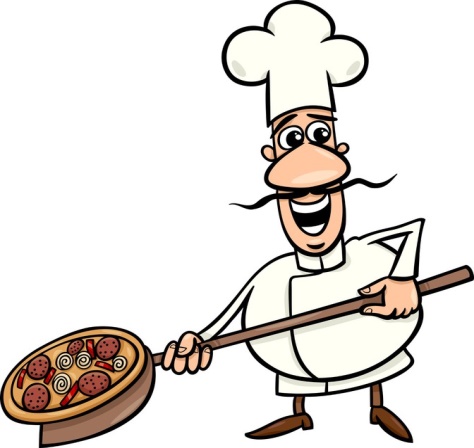     Jídelní  lístek                 2.5.-6.5.2022Jídlo obsahuje alergeny. Jejich čísla  jsou uvedena za názvem jídelníčku.Seznam alergenů: 1 – obiloviny obsahující lepek (a- pšenice, b-žito, c-ječmen, d-oves)               6 – sója                               3 – vejce                                                                                                             7 - mléko                              4 – ryby                                                                                                              9 - celerStrava je určena k okamžité spotřebě!Změna jídelníčku vyhrazena!/alergeny/Pondělí:kobliha s ovocnou náplní, jablko, vanilkové mléko1a,7polévka zeleninová se sýrovým kapáním1a,7,9čočka na kyselo, vařené vejce, červená řepa, čaj1a,3,9houska, rajčatová pomazánka, okurka, granko1a,7Úterý:chléb, máslo, ředkvičky, mléko1a,7polévka květáková1a,7,9pikantní kuřecí nudličky, kuskus, obloha, džus1a,9slunečnicový chléb, pomazánka tvarohová s pažitkou, paprika, čaj1a,b,c,d,7Středa:korn rohlík, pomazánkové máslo, plátkový sýr, rajče, bílá káva1a,b,c,d,7polévka z jarní zeleniny s jáhlami1a,9selská kýta, hlávkové zelí s kapustou, bramborový knedlík, čaj1a,3,9chléb, pomazánka česneková, zeleninový talíř, mléko1a,7Čtvrtek:chléb, mrkvová pomazánka, paprika, mléko1a,7polévka pohanková1a,9hovězí tokáň, brambory, zeleninový salát s kukuřicí, džus1a,9cereální lupínky s mlékem, banán, čaj1a,7Pátek:ovocný jogurt, piškoty, hruška, čaj1a,7polévka celerová se smaženým hráškem1a,9špagety se sójovým masem, zeleninou a sýrem, čaj, ZŠ – ov.jogurt1a,6,7,9obložená veka, granko1a,7